Science week 3 4.5.20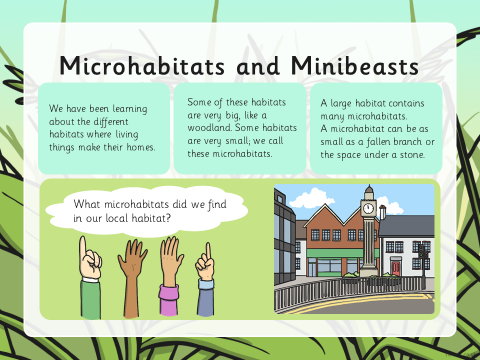 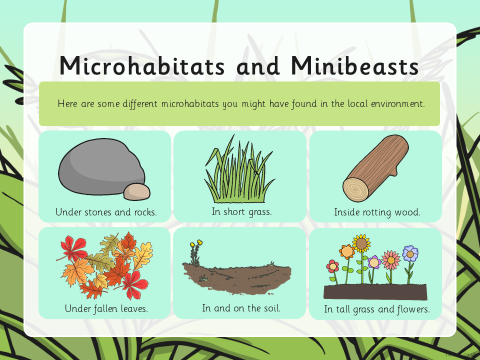 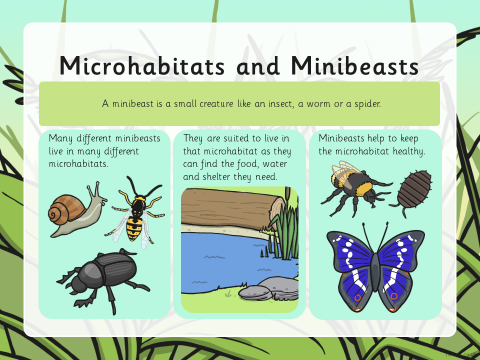 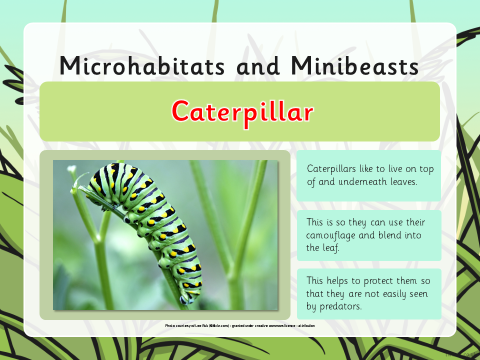 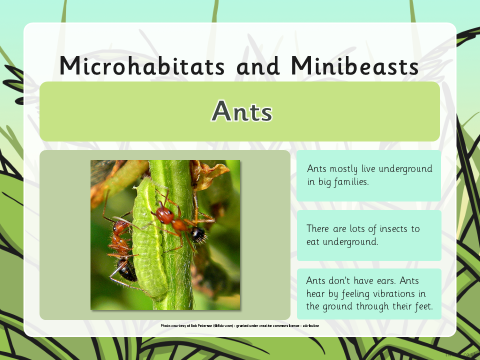 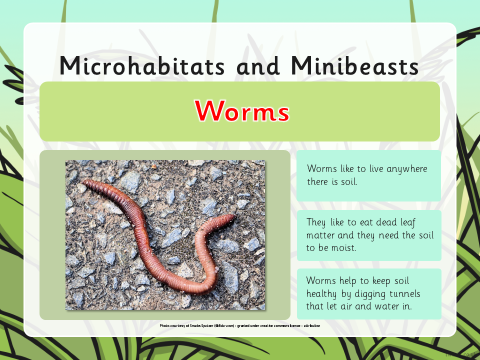 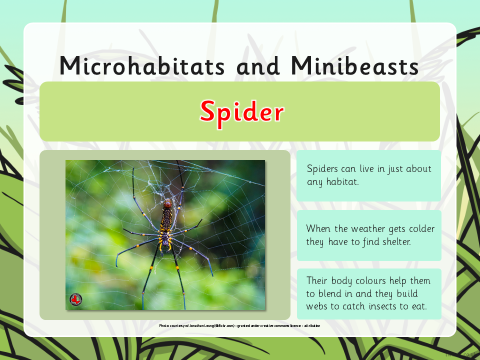 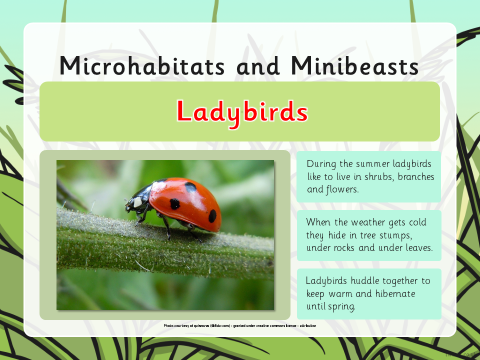 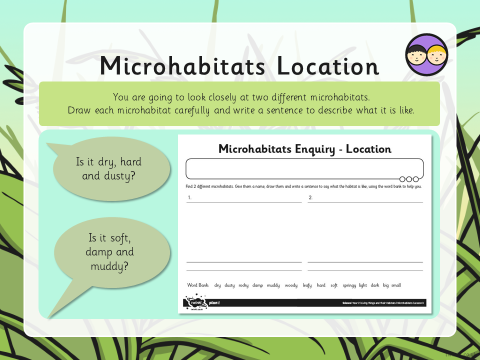 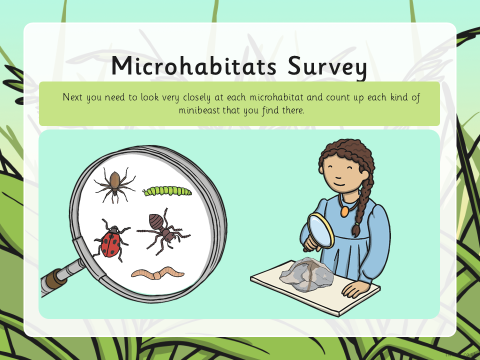 Science worksheet 1 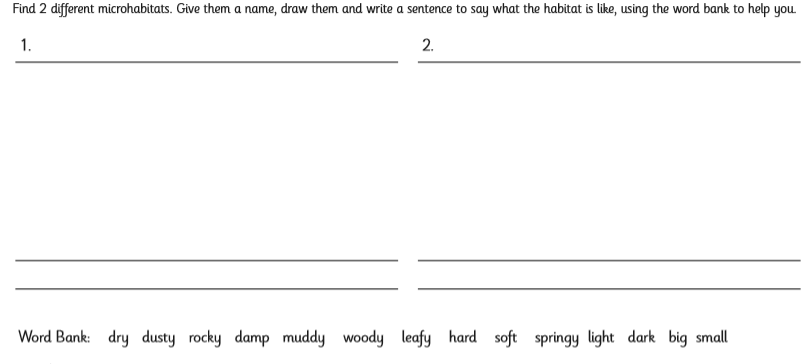 Complete a survey of the minibeasts in each habitat. Science worksheet 2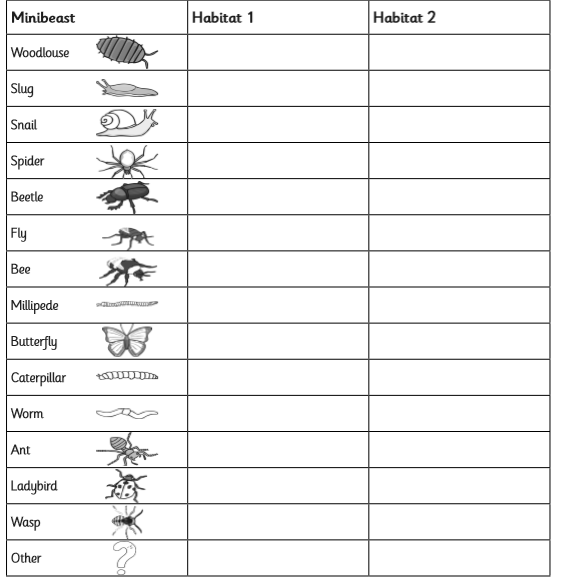 Science worksheet 2Amazonian Headdress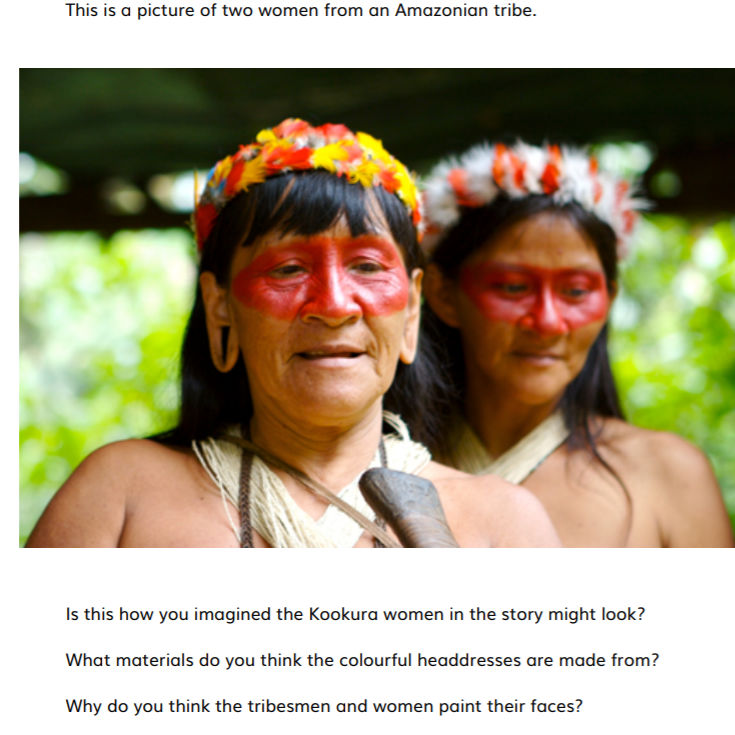 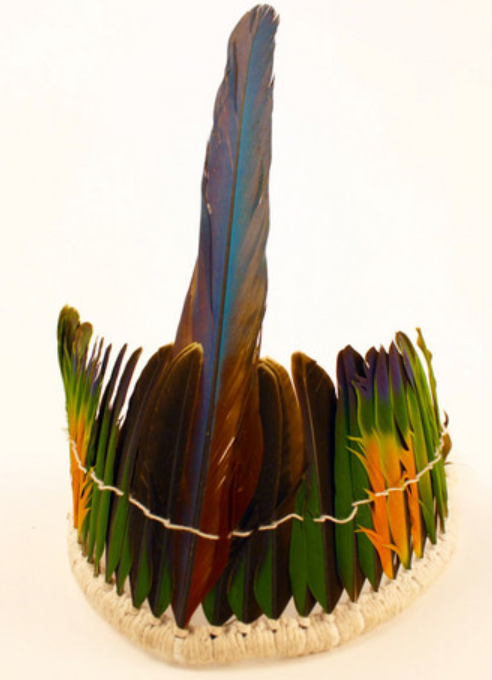 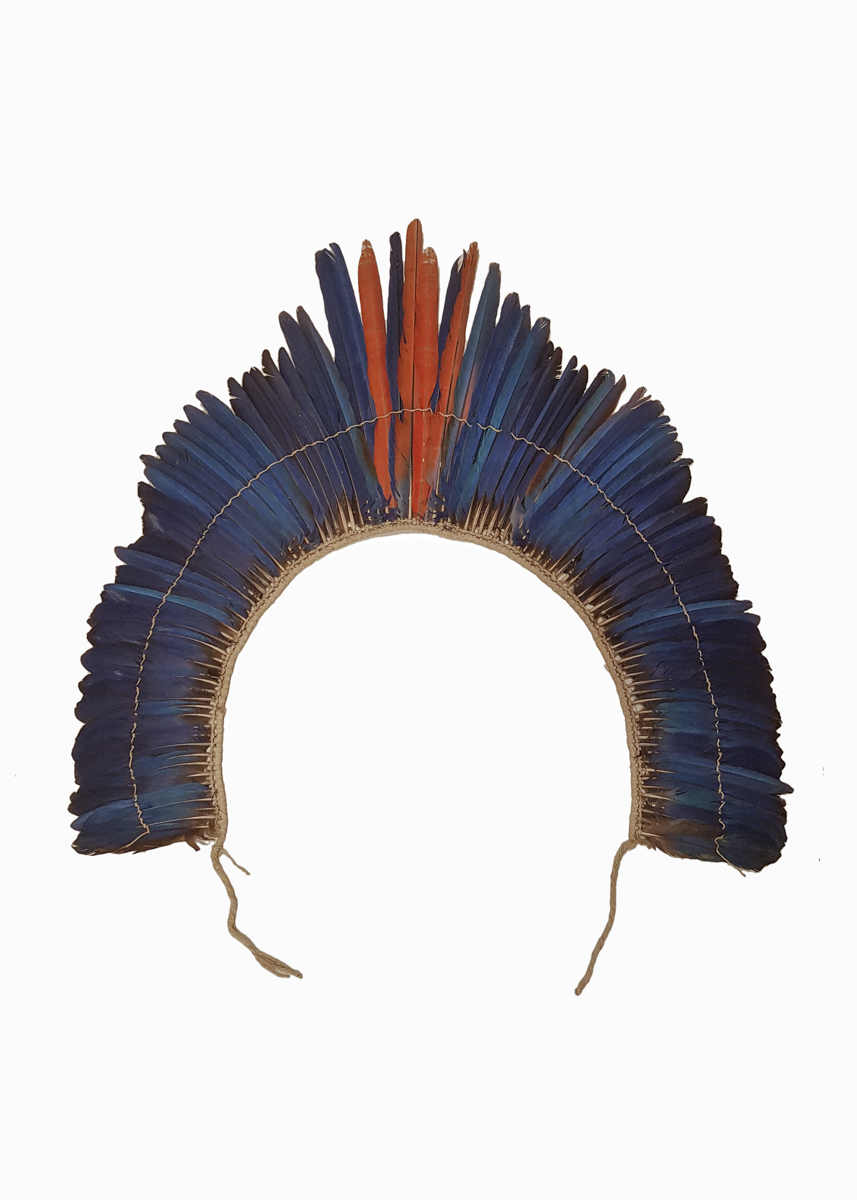 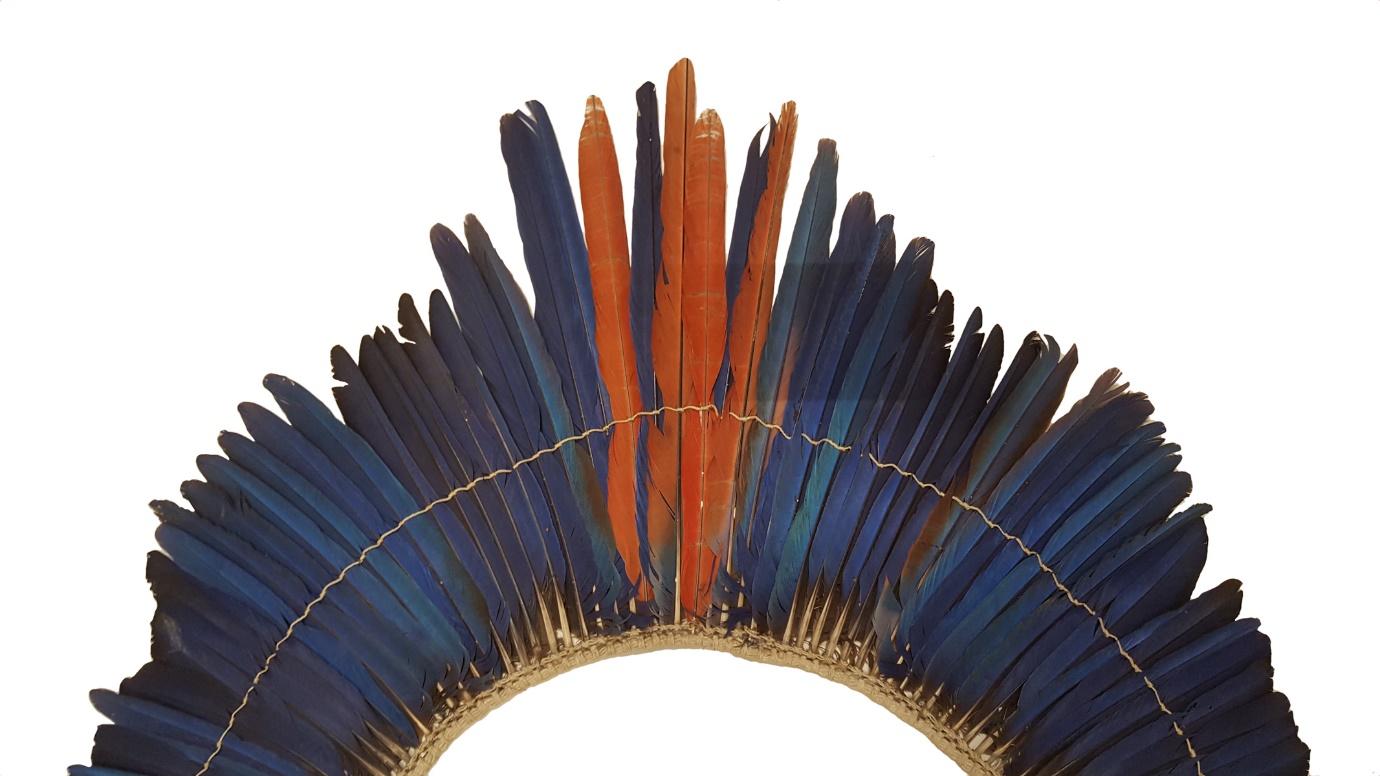 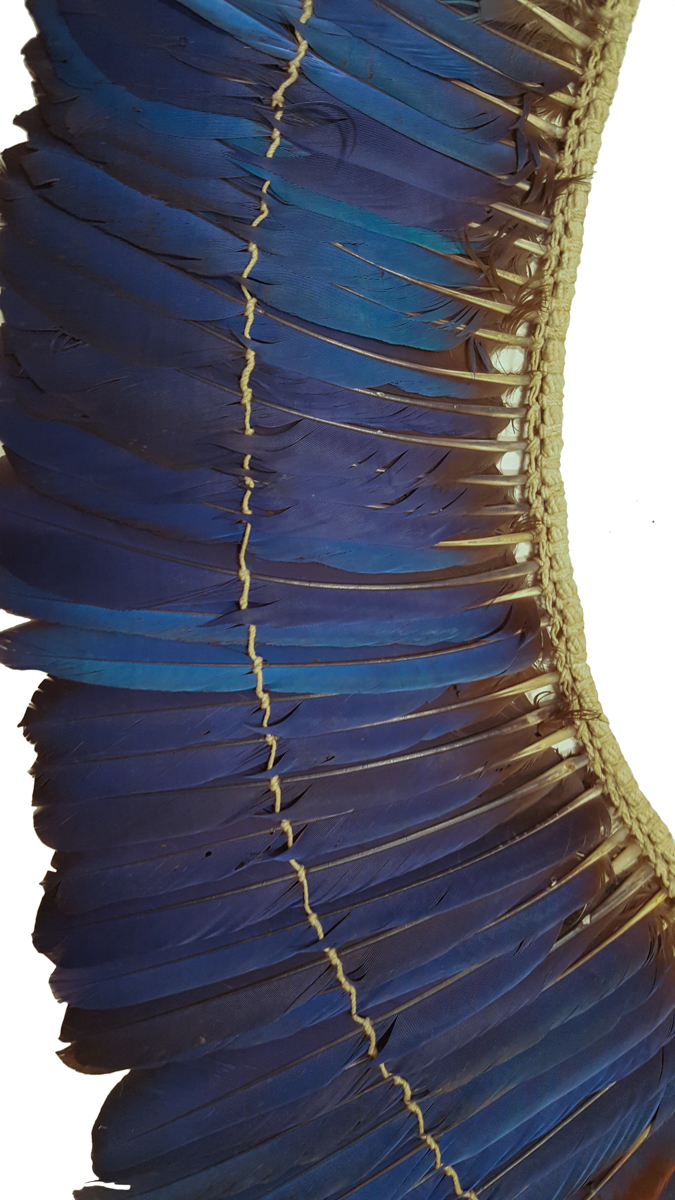 Amazonian Birds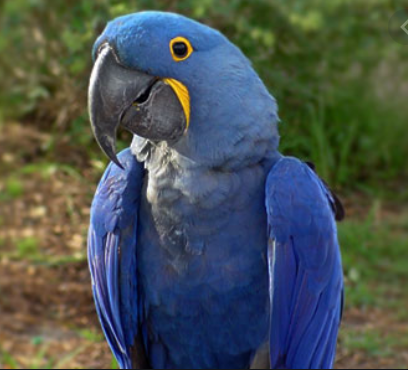 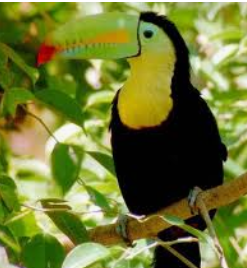 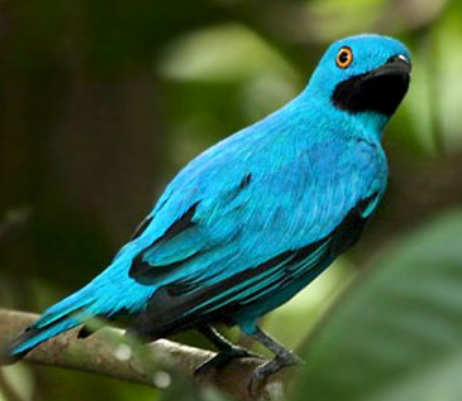 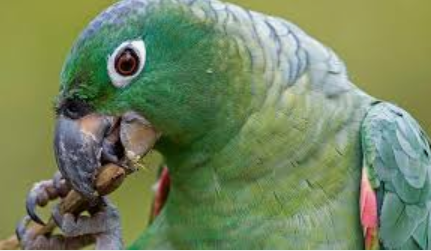 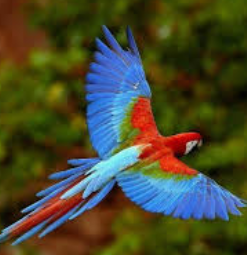 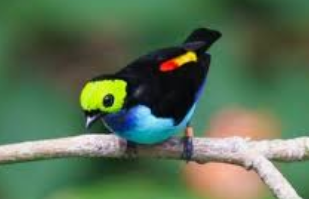 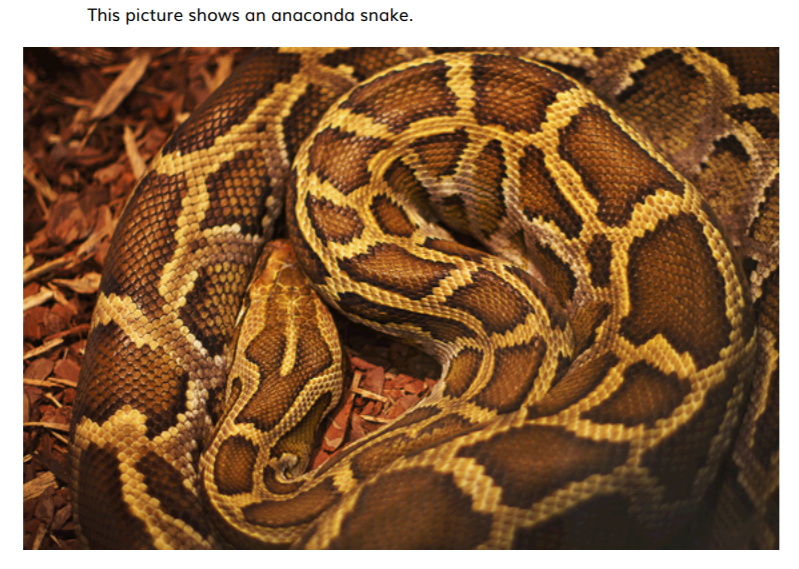 